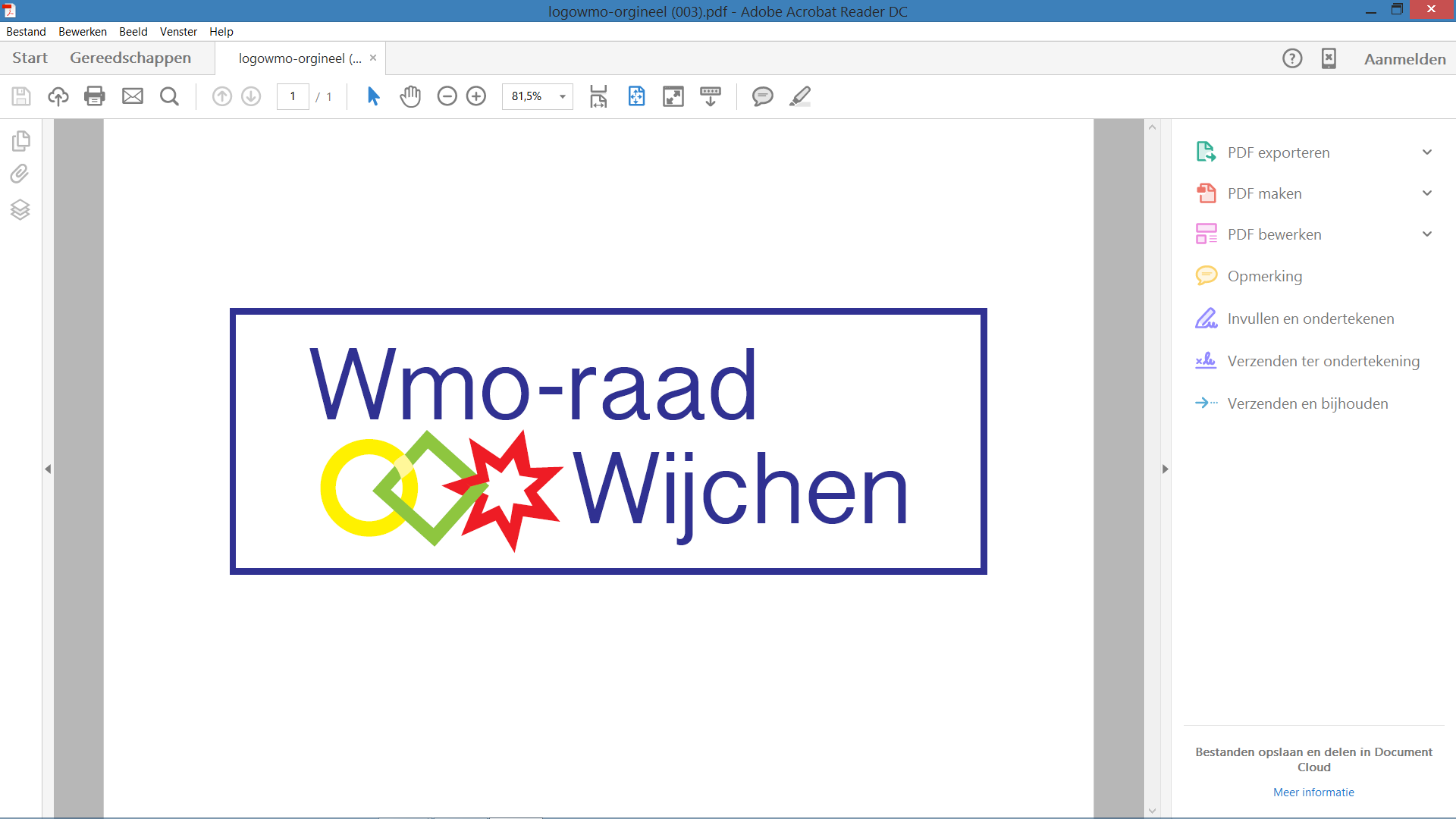 Opening 
De voorzitter opent de vergadering.Vaststelling agenda
De agenda wordt vastgesteld.Goedkeuring notulen van 14 juli 2021
De notulen wordt goedgekeurd.Voortgang lokaal Preventieakkoord
Voor de vakantieperiode is het Lokaal Preventieakkoord getekend. Binnenkort gaat men starten met het opzetten van de werkgroepen die het gaan uitvoeren. Dit zijn de zogeheten Thematafels. De Thematafel Rookvrijegeneratie pakken gaat in samenwerking met Beuningen en Druten. De Thematafels zullen eind september/ begin oktober starten. De WMO-raad stelt voor om alle onderwerpen mee te nemen en niet alleen het thema: Rookvrijegeneratie. 
Lucas zal de WMO-raad regelmatig bijpraten over de ontwikkelingen. Binnenkort komen de resultaten van de Gezondheidsmonitor volwassenen en ouderen binnen. In eind oktober/ begin november zal er een Webinar gehouden worden, waarin de uitkomsten besproken zullen worden. De WMO-raad zal hiervoor ook worden uitgenodigd. Advies Huishoudelijke Hulp 
Katja is benaderd door mevrouw Osman. Katja heeft haar het advies doorgestuurd. Mevrouw Osman neemt hierover met Katja telefonisch contact op. Het advies van de WMO-raad is nog niet doorgestuurd naar de Raad. Noortje gaat hier achteraan en zal zorgen dat het advies zo snel mogelijk bij de Raadsleden komt. Vanuit de overige aandachtsgebiedenICTDe notulen van de vergaderingen van 2021 moeten nog worden toegevoegd op de website. Voorgesteld wordt onze ICT contactpersoon te vragen, of hij in de gelegenheid is dat over te nemen.Een lid van de Wmo-raad maakt deel uit van de Kandidaatstellingcommissie van de PvdA.  Notitie Prioriteiten Iedereen heeft vijf punten genoteerd  die zij aan de fracties mee zouden willen geven in het kader van de ontwikkelingen van het Sociaal Domein. Twee leden hebben deze punten in een matrix verwerkt, waarbij een discussiestuk van de Koepel Adviesraden Sociaal Domein als uitgangspunt heeft gediend. De leden gaan akkoord met de matrix en hoe hun punten daarin verwekt zijn. De leden die de matrix gemaakt hebben, gaan nu het advies aan de politieke partijen in concept opstellen Het concept wordt aan de leden toegestuurd. Na verwerking van hun op en aanmerkingen zal het advies zal het worden doorgestuurd naar het College en  de politieke partijen. Iedereen is er content over en spreken hun erkentelijkheid uit aan het adres van de opstellers Miranda Thijssen en Titus Burgers aanwezig
De WMO-raad geeft aan dat zij advies hebben geschreven over de Huishoudelijke Hulp. 9 September is de gesprekstafel en het stuk is nog niet naar de Raad gestuurd. 
Miranda geeft aan dat de Raad pas op een later moment besluit.De raadsleden ontvangen het advies met de reactie van het college tijdig toegestuurd, voor de raadsvergadering, waarin de besluiten genomen gaan worden.De leden van de Wmo-raad worden geïnformeerd over een Nieuwe bezuinigingsronde in het Sociaal Domein.
De nota Betaalbaarheid van goede zorg is aangeboden aan de raad. De resultaten hiervan zullen regionaal besproken worden. Het betreft de  verbetering van regionale contracten, het verkleinen van groepen, de afbouw van Jeugdzorg Plus. De uitwerkingsnotitie wordt naar de Colleges en de Raden toegestuurd.Op 23 september wordt er een besluit genomen in de regio. Het monitor verslag komt er nog aan. Dit zal binnen nu en twee weken in roulatie gaan. De gemeente Wijchen bekijkt,  of ze met de contracten van Jeugd en WMO kunnen participeren in het Regionaalcontract. 
Er kan geen inkomensafhankelijk beleid van gemaakt worden. De inwoners die beroep doen op de WMO zullen worden gevraagd wat zij zelf kunnen. Ze zullen kijken naar de zelfredzaamheid en geven tools mee. RondvraagContactambtenaar licht toe waarom twee leden va van de Wmo-raad benaderd zijn om mee te werken aan het interview over mantelzorgers.Een lid van de raad twijfelt nog steeds om lid te blijven van de WMO-raad.De voorzitter waardeert de inbreng van betrokken lid zeer, en hoopt dat het lid zijn inbreng wil blijven doen als adviseur van de Wmo-raad.
De WMO-raad gaat opzoek naar nieuwe mensen. Ook moet het kandidaat-lid nog aangeven of hij lid wilt worden van de WMO- raad. Dit punt agenderen voor de volgende vergadering.De voorzitter sluit de vergadering.  8 september 2021PlaatsPastorie van de Antonius Abt KerkVoorzitter Henk GrootveldNotulist Lissy van Delden      Aanwezig: WMO raad.     Gemeente Wijchen      GastenHenk Grootveld, Thea van Vlijmen, Katja Jamin, Rudy de Kruijf, Gerard Wesseling, Noortje van de PasMiranda Thijssen en Titus Burgers